xxxOd:	xxxOdesláno:	pátek 8. prosince 2023 15:37Komu:	xxxPředmět:	RE: Objednávka č. 3610004791Přílohy:	3610004791.pdfDobrý den, paní xxx,zasílám podepsané potvrzení objednávky.S pozdravem / Best regards xxxXEVOS Solutions s.r.o. | 28. října 1584/281, 709 00 Ostrava, Czech RepublicP: xxx | xxx| www.xevos.cz | www.xevos.store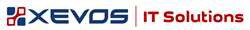 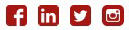 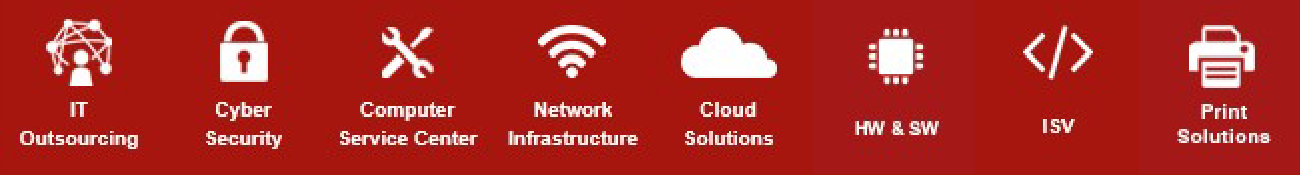 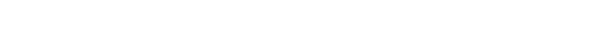 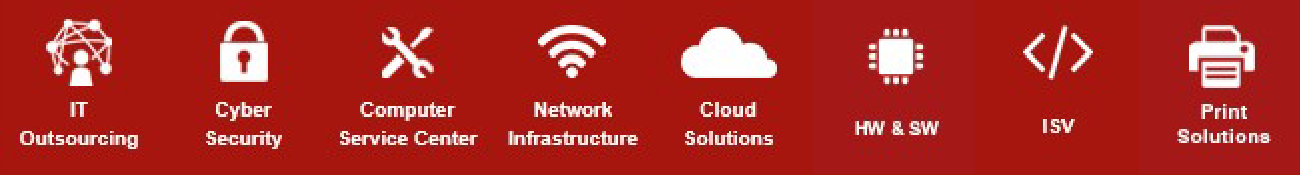 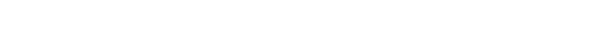 K tomuto e-mailu je připojeno právní prohlášení, jehož úplné znění je dostupné na www.xevos.eu/disclaimer. Uvedené prohlášení je nedílnou součástí tohoto e-mailu.The disclaimer statement is attached to this message. Full statement is available at: www.xevos.eu/en/disclaimer. Aforementioned statement is an inherent part of this message.From: xxxSent: Friday, December 8, 2023 2:27 PMTo: xxxCc: xxxSubject: Objednávka č. 3610004791 Dobrý den,přílohou Vám zasíláme výše uvedenou objednávku.Vzhledem k povinnosti uveřejňovat veškeré smlouvy v hodnotě nad 50 tis. Kč bez DPH v Registru smluv vyplývající ze zákona č. 340/2015 Sb., Vás žádámeo potvrzení objednávky, a to nejlépe zasláním skenu objednávky podepsané za Vaši stranu osobou k tomu oprávněnou tak, aby bylo prokazatelnéuzavření smluvního vztahu. Uveřejnění v souladu se zákonem zajistí objednatel - Národní agentura pro komunikační a informační technologie, s.p.S pozdravem a přáním příjemného dnexxx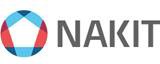 Národní agentura pro komunikační a informační technologie, s. p.Kodaňská 1441/46, 101 00 Praha 10 – Vršovice, Česká republikawww.nakit.cz